DIGI SCHOOL 2020-1-SK01-KA226-SCH-094350 Chemistry – Periodic Table of Chemical Elements – Periodicity of the Properties of Elements  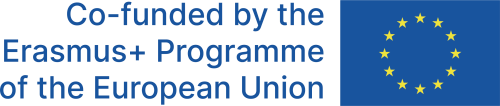 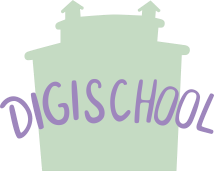 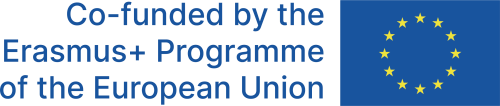 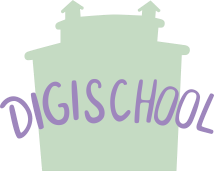 The table lists these types of elements: metals (e.g. Cu, Ni, Fe), metalloids (e.g. Si, Ge) and nonmetals (e.g. H, He, O). Group 1 is called alkali. Group 2 (apart from Be and Mg) is called alkali earth metals.Group 18 is called noble gases. Group 17 is called halogens. Group 16 is called chalcogens. Fe, Co and Ni are called the iron group. Ru, Rh and Pd are called palladium-group platinum-group elements. Os, Ir and Pt are called iridium-group platinum-group elements. The elements following La are called lanthanide. The elements following Ac are called actinide.